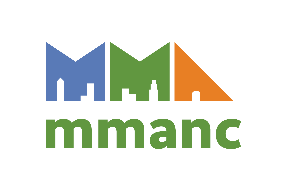 MEETING AGENDA  MUNICIPAL MANAGEMENT ASSOCIATION OF NORTHERN CALIFORNIAFull Board of Directors Meeting Thursday, March 10, 2022 | 4:00 p.m. to 5:00 p.m.Dial in/Zoom: (253) 215 8782 | https://us06web.zoom.us/j/99722663700?pwd=K3c0MjNTcUtSVzUyQ1c4K1NDSVp4QT09Meeting ID: 997 2266 3700| Password: 2129752022 Strategic Initiatives1.1—Assess membership needs regularly to inform program offerings (Melvin and Felicia)5.2—Evaluate region boundaries to localize MMANC (Giovanna and Felicia)3.1—Focus on being inclusive as a board and organization and create a plan to better reflect the diversity of our communities (Monica)TOPICPREPARATIONPROPOSED PROCESS1Commence Meeting/Roll Call
TIME: 2 minutesPURPOSE: ProcedureLEADER:  Ellie Dallman NoneEllie calls the meeting to order; Giovanna takes roll. 2Approval of November 17, 2021 and February 10, 2022 Meeting Minutes  TIME: 2 minutesPURPOSE: Action LEADER:  Ellie DallmanReview Minutes (attached)Board considers adopting meeting minutes.3Director ReportsTIME: 1-3 minutes eachPURPOSE: Informational/FeedbackLEADERS: Ellie Dallman, John Stefanski, Melvin Gaines, Anthony Valdez, Candice Rankin, Felicia Escover, Justin Lovell, Giovanna ErkanatNoneBrief Report from all Directors:PresidentVice PresidentFinanceMembershipProgramConferenceCGLCommunications 4Letter of support for Troy Brown/ICMA regarding DEI work TIME: 5 minutesPURPOSE: Informational/FeedbackLEADERS:  Monica DavisReview Draft Letter5MMANC Bylaws AmendmentTIME: 5 minutesPURPOSE: InformationalLEADERS:  Monica DavisNone6Recommendation to become an organizational sponsor for the “Local Government 2030 – A National Convening of Practitioners to Plan for the Future” grass roots effortTIME: 5 minutesPURPOSE: Action ItemLEADERS: Ellie DallmanNone7In Person Board Networking EventTIME: 5 minutesPURPOSE: FeedbackLEADERS:  John StefanskiNone82022 Strategic Plan Priorities - UpdatesTIME: 5 minutesPURPOSE:  Informational/FeedbackLEADERS: Ellie DallmanNone9Annual Conference UpdateTIME: 5 minutesPURPOSE: Informational/Feedback LEADERS:   John Stefanski, Felicia EscoverNone10Women’s Leadership Summit - May 26TIME: 5 minutesPURPOSE: Informational/Feedback LEADERS: Candice Rankin, Haley ReidNone11Region Updates TIME: 10 minutesPURPOSE: InformationalLEADERS: All  NoneRegion 1Region 2Region 3Region 4Region 5ICMA12Other Items and AnnouncementTIME: 5 minutesPURPOSE: Informational/Feedback LEADERS:  Ellie DallmanNone-13AdjournmentPURPOSE: Meeting EndNone